Carta de Colt Revisión para el 5 de marzo de 2021Apreciados superintendentes:Les escribo sobre una importante norma de salud y seguridad aprobada por el Consejo de Educación del Estado:  581-022-2312 Every Student Belongs.

ODE reconoce que la salud y la seguridad de los estudiantes son la piedra angular de la educación y que todos los estudiantes tienen derecho a una experiencia educativa de alta calidad, libre de discriminación o acoso por motivos de raza, color, religión, identidad de género, orientación sexual, discapacidad u origen nacional, y sin miedo ni odio, racismo o violencia.  El personal y los directivos también tienen derecho a trabajar en entornos libres de discriminación o acoso, y los visitantes deben poder participar en las actividades escolares sin temer por su seguridad. 

La norma de OAR Cada estudiante es bienvenido es un paso importante en la creación de climas escolares seguros e inclusivos donde todos los que participan en nuestras comunidades escolares se sienten bienvenidos.AntecedentesEn julio pasado, un estudiante de preparatoria de Oregon envió una carta a la gobernadora Kate Brown pidiendo ayuda. En la carta, el estudiante subrayó la importancia de prohibir la bandera confederada en las escuelas públicas de Oregon. En palabras del estudiante: "Prohibir la bandera confederada es mucho más que un acto para complacer a algunas personas. Muestra a los estudiantes y educadores que el Estado de Oregon percibe su lucha por ser considerados iguales y ayuda a luchar contra el racismo... Ahora mismo es un gran momento para que Oregon sea líder de sus propios ciudadanos y para todo Estados Unidos, e instale esta política pendiente de aplicar". La experiencia de este estudiante no es única. En los últimos años, ODE ha recibido denuncias o ha tenido conocimiento de múltiples incidentes relacionados con símbolos de odio como esvásticas, banderas confederadas y sogas.  Estos incidentes han perturbado la educación de los estudiantes de todo Oregon.En respuesta, la Gobernadora Brown escribió al Presidente del Consejo Estatal de Educación y a mí instándonos "a tomar medidas inmediatas para abordar y corregir los impactos adversos que los símbolos de odio y otras manifestaciones de discurso de odio tienen en los estudiantes de las escuelas públicas de Oregon". Pidió que el Consejo estableciera normas para garantizar que ningún estudiante de Oregon "sea objeto de acciones o expresiones de odio, intolerancia, marginación o racismo".  El Consejo recibió una carta similar de los representantes McKeown y Brock-Smith pidiéndole que tomara medidas inmediatas. 

Este estudiante y otros de todo Oregon se han presentado para mostrarnos la extrema perturbación y el daño que causan los símbolos de odio.  Cuando escuchamos de los estudiantes que su seguridad, salud mental, bienestar y capacidad de aprendizaje se ven amenazados, debemos escuchar, confiar y tomar medidas inmediatas.  Este cambio de política inicia esa acción. 

En Oregon, valoramos tanto la libertad como la responsabilidad, y nos encargamos de garantizar que Cada estudiante es bienvenido. Esto significa proporcionar a nuestras comunidades escolares la libertad de expresión, al tiempo que se eliminan las barreras al progreso educativo de los estudiantes, incluida la prohibición de exhibir símbolos de odio que inciten al miedo y a la violencia, y que causen angustia y trauma emocional.  La presencia de símbolos de odio por motivos de raza, color, religión, identidad de género, orientación sexual, discapacidad u origen nacional causa daño y perturba considerablemente el funcionamiento de las escuelas.  Cuando una persona de una comunidad escolar es maltratada, todo el mundo se ve perjudicado.

Por instrucción de la Gobernadora Brown, el Consejo de Educación de Oregon ha promulgado la norma Cada estudiante es bienvenido que prohíbe los símbolos de odio, incluidos tres de los más reconocibles: la soga, los símbolos de la ideología neonazi y la bandera de batalla de la Confederación.  La OAR temporal entró en vigor el 18 de septiembre de 2020 y se convirtió en permanente el 18 de febrero de 2021. Requiere que los distritos adopten e implementen políticas y procedimientos que prohíban el uso o la exhibición de estos tres tipos de símbolos de odio en cualquier programa o actividad patrocinada por la escuela, excepto cuando se utilicen en el plan de estudios de enseñanza que esté alineado con los Estándares del Estado de Oregon antes del 1 de enero de 2021. Esto se aplica tanto a los ambientes de aprendizaje en persona como a los de aprendizaje a distancia. 

Seguridad y salud

Como en todas las OAR, la seguridad y la salud de los estudiantes es nuestra primera prioridad.  La discriminación, la exclusión, el acoso y el uso de símbolos y expresiones de odio son complejos y multifacéticos, y a menudo reflejan problemas sistémicos más que deficiencias individuales.  Las rápidas acciones disciplinarias, las políticas de tolerancia cero y otras respuestas punitivas frecuentemente ignoran esta dimensión múltiple en favor de una resolución inmediata. Estos enfoques hacen poco para alterar las actitudes y los prejuicios que dieron lugar al comportamiento negativo, y a menudo violento, y proporcionan pocas posibilidades de crecimiento, curación o comprensión.  Se necesitarán enfoques educativos, centrados en la curación, e informados sobre el trauma, para abordar las causas profundas y las consecuencias de estos actos dañinos, y para crear oportunidades de educación y aprendizaje, evitando al mismo tiempo culpar, castigar o exacerbar aún más las actitudes y los prejuicios que pueden haber provocado el o los acontecimientos iniciales.  Seguiremos apoyando a los distritos escolares en la elaboración de normas, políticas y procedimientos, proporcionando orientación y recursos para apoyar la aplicación de estas políticas en los próximos meses.

Juntos, debemos proteger la salud de nuestras comunidades escolares eliminando todas las barreras que impiden que un estudiante pueda prosperar.  Los estudiantes han pedido que el Estado en su conjunto siga su ejemplo.  Confiamos en los jóvenes y en las comunidades de todo Oregon para que nos guíen hacia un futuro en el que los estudiantes, el personal y las familias sean bienvenidos en nuestras comunidades escolares.  Es nuestra responsabilidad colectiva conseguir que Cada estudiante sea bienvenido.

Gracias por apoyar la salud y la seguridad de nuestros alumnos y educadores. Por favor, revise las orientaciones que acompañan a esta carta y envíe cualquier pregunta o sugerencia a EveryStudentBelongs@state.or.us.Atentamente,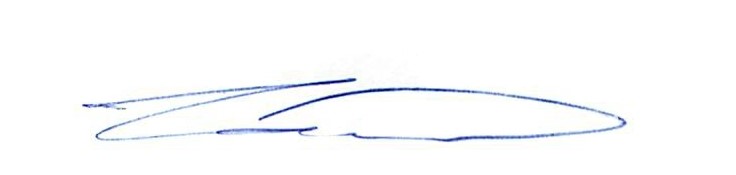 
Colt Gill
Director del Departamento de Educación de Oregon  